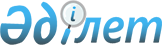 Об утверждении Положения о государственном учреждении "Отдел земельных отношений, архитектуры и градостроительства города Усть-Каменогорска"Постановление акимата города Усть-Каменогорска Восточно-Казахстанской области от 11 января 2023 года № 94
      В соответствии с пунктом 2 статьи 40 Административного процедурно-процессуального кодекса Ресублики Казахстан, статьей 124 Закона Республики Казахстан "О государственном имуществе", постановлением Правительства Республики Казахстан от 1 сентября 2021 года № 590 "О некоторых вопросах организации деятельности государственных органов и их структурных подразделений", акимат города Усть-Каменогорска ПОСТАНОВЛЯЕТ:
      1. Утвердить прилагаемое Положение о государственном учреждении "Отдел земельных отношений, архитектуры и градостроительства города Усть-Каменогорска".
      2. Государственному учреждению "Отдел земельных отношений, архитектуры и градостроительства города Усть-Каменогорска" обеспечить: 
      1) в течение двадцати календарных дней со дня подписания настоящего постановления направление его копии в электронном виде на казахском и русском языках в республиканское государственное предприятие на праве хозяйственного ведения "Институт законодательства и правовой информации Республики Казахстан" для опубликования в Эталонном контрольном банке нормативных правовых актов Республики Казахстан; 
      2) принятие иных мер, вытекающих из настоящего постановления, предусмотренных законодательством Республики Казахстан.
      3. Отменить следующие постановления акимата города Усть-Каменогорска:
      1) постановление акимата города Усть-Каменогорска от 25 июля 2019 года № 3151 "Об утверждении Положения о государственном учреждении "Отдел земельных отношений, архитектуры и градостроительства города Усть-Каменогорска" и передаточного акта";
      2) постановление акимата города Усть-Каменогорска от 27 октября 2021 года № 4343 "О внесении изменений в постановление акимата города Усть-Каменогорска от 25 июля 2019 года № 3151 "Об утверждении Положения о государственном учреждении "Отдел земельных отношений, архитектуры и градостроительства города Усть-Каменогорска" и передаточного акта".
      4. Контроль за исполнением данного постановления возложить на курирующего заместителя акима города Усть-Каменогорска.
      5. Настоящее постановление вводится в действие по истечении десяти календарных дней после дня его первого официального опубликования.  Положение о государственном учреждении "Отдел земельных отношений, архитектуры и градостроительства города Усть-Каменогорска" Глава 1. Общие положения
      1. Государственное учреждение "Отдел земельных отношений, архитектуры и градостроительства города Усть-Каменогорска" (далее-Отдел) является государственным органом Республики Казахстан, осуществляющим руководство в сфере земельных отношений, архитектуры и градостроительства города.
      2. Отдел осуществляет свою деятельность в соответствии с Конституцией и законами Республики Казахстан, актами Президента и Правительства Республики Казахстан, иными нормативными правовыми актами, а также настоящим Положением.
      3. Отдел является юридическим лицом в организационно-правовой форме государственного учреждения, имеет печати с изображением Государственного Герба Республики Казахстан и штампы со своим наименованием на казахском языке, бланки установленного образца, счета в органах казначейства в соответствии с законодательством Республики Казахстан.
      4. Отдел вступает в гражданско-правовые отношения от собственного имени.
      5. Отдел имеет право выступать стороной гражданско-правовых отношений от имени государства, если оно уполномочено на это в соответствии с законодательством Республики Казахстан.
      6. Отдел по вопросам своей компетенции в установленном законодательством порядке принимает решения, оформляемые приказами руководителя и другими актами, предусмотренными законодательством Республики Казахстан.
      7. Структура и лимит штатной численности утверждаются в соответствии с законодательством Республики Казахстан.
      8. Местонахождение юридического лица: Республика Казахстан, Восточно-Казахстанской область, город Усть-Каменогорск, улица Антона Чехова, 33, индекс 070004.
      9. Настоящее положение является учредительным документом Отдела.
      10. Финансирование деятельности Отдела осуществляется из местного бюджета в соответствии с законодательством Республики Казахстан.
      11. Отделу запрещается вступать в договорные отношения с субъектами предпринимательства на предмет выполнения обязанностей, являющихся полномочиями Отдела.
      Если Отделу законодательными актами предоставлено право осуществлять приносящую доходы деятельность, то полученные доходы направляются в государственный бюджет, если иное не установлено законодательством Республики Казахстан. Глава 2. Задачи и полномочия государственного органа
      12. Задачи:
      1) проведение государственной политики в сфере земельных отношений, архитектурной, градостроительной и строительной деятельности, направленной на решение текущих и перспективных задач комплексного социально-экономического и архитектурно-градостроительного развития территории города, обеспечение разработки и реализации архитектурных и градостроительных решений с целью формирования полноценной среды обитания;
      2) взаимодействие с государственными органами по вопросам регулирования земельных отношений, использования и охраны земель, архитектурной, градостроительной и строительной деятельности;
      3) регулирование земельных отношений в целях обеспечения рационального использования и охраны земель, воспроизводства плодородия почв, сохранения и улучшения природной среды;
      4) создание условий для равноправного развития всех форм хозяйствования;
      5) укрепление законности в области регулирования земельных отношений, архитектурной, градостроительной и строительной деятельности;
      6) обеспечение комплексности при проектировании новой и реконструкции старой застройки, с учетом сохранения архитектурного облика города;
      7) внедрение новых градостроительных принципов и методов, обеспечивающих эффективное и рациональное использование земель, природных и материальных ресурсов, охрану окружающей среды;
      8) создание законченных архитектурных ансамблей общественных центров, площадей, улиц, пешеходных зон, жилых, культурно-бытовых комплексов.
      13. Полномочия:
      1) права:
      запрашивать и получать в пределах своей компетенции в установленные законодательством сроки информацию и документы от государственных органов и иных организаций для осуществления функций, возложенных на учреждение с соблюдением установленных законодательными актами Республики Казахстан требований;
      давать рекомендации, относящиеся к сфере деятельности учреждения, и контролировать их исполнение в пределах своей компетенции, установленной законодательством Республики Казахстан;
      вносить на рассмотрение акимата вопросы, предложения, информации, проекты решений, относящиеся к компетенции учреждения;
      присутствовать на заседаниях, собраниях и совещаниях, касающихся вопросов компетенции учреждения, проводимых государственными органами, выполнять поручения и распоряжения акимов области и города, заместителей акимов области и города;
      отклонять от согласования проекты, не отвечающие нормативным, архитектурно-градостроительным и другим требованиям, проекты, выполненные с нарушением архитектурно-планировочных заданий, а также разработанные организациями и лицами, не имеющими соответствующих лицензий;
      определять необходимость выполнения эскизных проектов планировки, застройки, благоустройства жилых районов и центров города, отдельных зданий и сооружений, имеющих важное архитектурное значение, с разработкой не менее двух вариантов для определения наилучшего архитектурного и градостроительного замысла;
      определять в каждом конкретном случае стадийность разработки эскизных проектов, вариантного и конкурсного проектирования объектов, имеющих важное архитектурное, градостроительное значение, целесообразность разработки индивидуальных проектов или применение типовых проектов, внесение в них изменений в случае необходимости;
      осуществлять иные права, предусмотренные законодательством Республики Казахстан.
      2) обязанности:
      соблюдать Конституцию и законодательство Республики Казахстан;
      рассмотрение жалоб и обращений потребителей государственных услуг;
      принятие мер в пределах совей компетенции по устранению нарушений земельного законодательства Республики Казахстан;
      вносить в установленном порядке предложения уполномоченным государственным органам по делам архитектурно-градостроительного контроля и надзора о приостановке производства работ и любых видов строительства, реконструкции, реставрации, и капитального ремонта, выполненных с нарушением разработанной и утвержденной в установленном порядке проектно-планировочной документации;
      обеспечить благоприятную среду обитания и жизнедеятельности при осуществлении архитектурной, градостроительной и строительной деятельности.
      выполнять иные обязанности, предусмотренные законодательством Республики Казахстан.
      14. Функции:
      1)выявление бесхозяйных земельных участков и организация работы по постановке их на учет;
      2)реализация государственной политики в области регулирования земельных отношений:
      организация проведения землеустройства;
      организация разработки проектов (схем) зонирования земель, проектов и схем по рациональному использованию земель совместно с отделом города Усть-Каменогорска по земельному кадастру и недвижимости филиала некоммерческого акционерного общества "Государственная корпорация "Правительство для граждан" по Восточно-Казахстанской области;
      подготовка предложений по резервированию земель;
      подготовка предложений в местный исполнительный орган по отнесению земельных участков к землям общего пользования на землях населенных пунктов, а также исключение из состава земель общего пользования в связи с изменением их целевого назначения;
      3)подготовка предложений и проектов решений местного исполнительного органа по предоставлению земельных участков, отказу в предоставлении права на земельный участок, установлению, отмене публичных сервитутов;
      4) оказание государственных услуг по вопросам в сфере земельных отношений и сфере архитектуры:
      утверждению землеустроительных проектов по формированию земельных участков;
      определение возможности использования земельного участка по запрашиваемому целевому назначению и подготовка проекта решения на изменение целевого назначения земельного участка;
      подготовка проекта решения о выдаче разрешения на использование земельного участка для изыскательских работ и направление материала услугодателю;
      подготовка предложений по переводу сельскохозяйственных угодий из одного вида в другой;
      предварительный выбор земельного участка, утверждение земельно-кадастрового плана и подготовка проекта решения на предоставление земельного участка для строительства объекта в черте населенного пункта;
      приобретение прав на земельные участки, которые находятся в государственной собственности, не требующее проведения торгов (конкурсов, аукционов);
      определение делимости и неделимости земельных участков;
      продажа земельного участка в частную собственность единовременно либо в рассрочку;
      постановка в очередь на получение земельного участка;
      согласование и выдача проекта рекультивации нарушенных земель;
      выдача справки по определению адреса объектов недвижимости на территории Республики Казахстан;
      предоставление исходных материалов при разработке проектов строительства и реконструкции (перепланировки и переоборудования);
      согласование эскиза (эскизного проекта);
      выдача решений по проведению комплекса работ по постутилизации объектов (снос зданий и сооружений);
      5) подготовка предложений и проектов решений местного исполнительного органа по установлению публичных сервитутов для целей недропользования, связанных с геологическим изучением и разведкой полезных ископаемых;
      6) подготовка предложений по принудительному отчуждению земельных участков для государственных нужд;
      7) организация разработки проектов земельно-хозяйственного устройства территории города для утверждения местным представительным органом города и обеспечение их выполнения;
      8) организация проведения земельных торгов (аукционов);
      9) организация проведения конкурса по предоставлению права временного возмездного землепользования (аренды) для ведения крестьянского или фермерского хозяйства, сельскохозяйственного производства;
      10) переоформление договора временного возмездного землепользования (аренды) земельных участков сельскохозяйственного назначения в случае отчуждения права землепользования на землях сельскохозяйственного назначения;
      11) проведение экспертизы проектов и схем, затрагивающих вопросы использования и охраны земель;
      12) составление баланса земель города;
      13) ведение учета собственников земельных участков и землепользователей, а также других субъектов земельных правоотношений;
      14) выдача паспортов земельных участков сельскохозяйственного назначения;
      15) выявление земель, неиспользуемых и используемых с нарушением законодательства Республики Казахстан;
      16) подготовка предложений по созданию комиссии по предоставлению земельных участков и организация ее работы;
      17) внесение предложения в местный исполнительный орган города по образованию специального земельного фонда;
      18) подготовка предложений в местный исполнительный орган по истребованию самовольно занятого земельного участка из состава земель, находящихся в государственной собственности и не предоставленных в землепользование;
      19) заключение договоров купли-продажи и договоров аренды земельного участка и временного безвозмездного землепользования и осуществление контроля за исполнением условий заключенных договоров;
      20) произведение расчета ежегодных сумм платы за пользование земельными участками в соответствии с законодательством Республики Казахстан;
      21) размещение информации со списками лиц, получивших земельные участки, на специальных информационных стендах в местах, доступных для населения, обеспечение доступности информации о подготовке площадок для отвода и о списках очередности на получение земельного участка для индивидуального жилищного строительства посредством их размещения на специальных информационных стендах и (или) путем опубликования в средствах массовой информации на казахском и русском языках не реже одного раза в квартал;
      22) координация деятельности по реализации утвержденного в установленном законодательством порядке генерального плана города, комплексной схемы градостроительного планирования прилегающих территорий (проекта районной планировки), отнесенных в установленном законодательством порядке к зоне влияния города;
      23) организация разработки и внесения на одобрение в городской маслихат проекта генерального плана города, проектов установления и изменения городской черты и границ пригородной зоны, а также границ подведомственных административных районов и населенных пунктов-спутников;
      24) организация работы по представлению в соответствии законодательством на утверждение соответствующему маслихату градостроительной документации, а также правил благоустройства и инженерного обеспечения территории города;
      25) ведение учета и регистрация актов о сносе зданий и сооружений местного значения;
      26) информирование населения города о планируемой застройке либо иных градостроительных изменениях;
      27) предоставление в установленном порядке информации и (или) сведений для внесения в базу данных государственного градостроительного кадастра;
      28) утверждение и реализация градостроительных проектов, проектов детальной планировки и застройки города и пригородной зоны;
      29) принятие решений по выбору, подготовка проектов решений по предоставлению, а в случаях, предусмотренных законодательными актами, и изъятию для государственных нужд земельных участков для застройки или иного градостроительного освоения;
      30) принятие решений о застройке территории, расширении, техническом перевооружении, модернизации, реконструкции (перепланировке, переоборудовании, перепрофилировании), реставрации и капитальном ремонте строений, зданий, сооружений, инженерных и транспортных коммуникаций, а также об инженерной подготовке территории, благоустройстве и озеленении, консервации объектов незавершенного строительства, проведении комплекса работ по постутилизации объектов местного значения;
      31) ведение учета актов приемки объектов в эксплуатацию, а также объектов (комплексов), вводимых в эксплуатацию;
      32) организация сохранения жилищного фонда, коммуникаций, памятников истории и культуры, объектов государственного природно-заповедного фонда и ведения контроля за их нормативным содержанием (использованием, эксплуатацией);
      33) ведение мониторинга строящихся (намечаемых к строительству) объектов и комплексов в порядке, установленном уполномоченным органом по делам архитектуры, градостроительства и строительства;
      34) принятие уведомлений от рекламорапространителей о размещении наружной (визуальной) рекламы, выдача замечаний к уведомлению о размещении наружной (визуальной) рекламы, осуществление в пределах своей компетенции контроля за соблюдением законодательства Республики Казахстан о рекламе;
      35) составление протоколов об административных правонарушениях за нарушение законодательства Республики Казахстан о рекламе, совершенное в виде:
      производства, распространения, размещения и использования рекламы товаров (работ и услуг), запрещенных к рекламе законами Республики Казахстан;
      рекламы строящегося или введенного в эксплуатацию жилого дома (жилого здания), не соответствующего классификации жилых домов (жилых зданий) в утвержденной проектной документации;
      36) рассмотрение заявлений и обращений физических и юридических лиц по вопросам осуществления ими гражданских прав в сфере архитектурной, градостроительной и строительной деятельности и принятие решений в пределах их компетенции;
      37) организация и проведение архитектурно-градостроительного совета;
      38) организация работ по ведению дежурного топографического плана города (коммуникации, топографические изыскания, здания, сооружения);
      39) разработка комплексных программ архитектурно-художественного оформления, благоустройства и озеленения города;
      40) внесение в местный представительный орган города предложений по установлению правил сохранения и содержания жилищного фонда, иных зданий и сооружений жилищно-гражданского назначения, инженерных коммуникаций, объектов государственного природно-заповедного фонда местного значения;
      41) размещение утвержденных проектов земельно-хозяйственного устройства территории города на специальных информационных стендах в местах, доступных для населения;
      42) организация представления на утверждение проектов (схем) зонирования земель представительному органу города;
      43) разработка, организация внесения на утверждение местному представительному органу города Плана по управлению пастбищами и их использованию;
      44) обеспечение реализации Плана по управлению пастбищами и их использованию и представление ежегодного отчета об итогах его реализации местному представительному органу города;
      45) разработка проектов правовых и нормативных правовых актов акима и акимата города в пределах компетенции Отдела;
      46) представление интересов Отдела, местного исполнительного органа города в судебных и иных организациях по вопросам, входящим в компетенцию Отдела;
      47) организация работ по защите сведений составляющих государственные секреты;
      48) осуществление в интересах местного государственного управления иных полномочий, возлагаемых на местные исполнительные органы законодательством Республики Казахстан. Глава 3. Статус, полномочия первого руководителя государственного органа
      15. Руководство Отделом осуществляется первым руководителем, который несет персональную ответственность за выполнение возложенных на Отдел задач и осуществление им своих полномочий.
      16. Первый руководитель Отдела назначается на должность и освобождается от должности в соответствии с законодательством Республики Казахстан.
      17. Первый руководитель имеет заместителя, который назначается на должность и освобождается от должности в соответствии с законодательством Республики Казахстан.
      18. Полномочия первого руководителя Отдела:
      1) решает вопросы деятельности Отдела в соответствии с его компетенцией, определяемой законодательством Республики Казахстан и настоящим Положение;
      2) самостоятельно определяет структуру Отдела;
      3) созывает в установленном порядке совещания по вопросам, входящим в компетенцию Отдела;
      4) определяет полномочия работников Отдела;
      5) представляет интересы Отдела во всех организациях;
      6) принимает необходимые меры по противодействию коррупции и несет за это персональную ответственность;
      7) осуществляет иные полномочия, предусмотренные законодательством.
      Исполнение полномочий первого руководителя Отдела в период его отсутствия осуществляется лицом, его замещающим в соответствии с действующим законодательством.
      19. Первый руководитель определяет полномочия своего заместителя в соответствии с действующим законодательством. Глава 4. Имущество государственного органа
      20. Отдел может иметь на праве оперативного управления обособленное имущество в случаях, предусмотренных законодательством.
      Имущество Отдела формируется за счет имущества, переданного ему собственником, а также имущества (включая денежные доходы), приобретенного в результате собственной деятельности, и иных источников, не запрещенных законодательством Республики Казахстан.
      21. Имущество, закрепленное за Отделом, относится к коммунальной собственности.
      22. Отдел не вправе самостоятельно отчуждать или иным способом распоряжаться закрепленным за ним имуществом и имуществом, приобретенным за счет средств, выданных ему по плану финансирования, если иное не установлено законодательством. Глава 5. Реорганизация и упразднение государственного органа
      23. Реорганизация и упразднение Отдела осуществляются в соответствии с законодательством Республики Казахстан.
					© 2012. РГП на ПХВ «Институт законодательства и правовой информации Республики Казахстан» Министерства юстиции Республики Казахстан
				
      Аким города Усть-Каменогорска 

Ж. Омар
Утверждено 
постановлением акимата 
города Усть-Каменогорска 
от 11 января 2023 года № 94